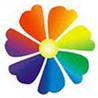 МУНИЦИПАЛЬНОЕ БЮДЖЕТНОЕ УЧРЕЖДЕНИЕ ДОПОЛНИТЕЛЬНОГО ОБРАЗОВАНИЯ «ШКОЛА ДЕТСКОГО ТВОРЧЕСТВА «СЕМИЦВЕТИК»ПРИКАЗ21  марта  2023 года                                                                                  № 25О внесении изменений в Положение об общем собрании работников МБУ ДО «ШДТ «Семицветик»В целях оптимизации взаимодействия работников друг с другом, а также с участниками образовательных отношений, предотвращения и урегулирования конфликта интересов работников в соответствии со статьей 13.3 Федерального закона от 25.12.2008 № 273-ФЗ,П Р И К А З Ы В А Ю:1. В раздел «4. Функции общего собрания» добавить пункт: «4.1.11. рассматривает и разрешает конфликт интересов работников,  руководствуясь  при этом нормами федерального, регионального, муниципального законодательства, а также Положением о конфликте интересов работников МБУ ДО «Школа детского творчества «Семицветик».	2.  Администраторам Маслюк М.И. и Пихтаревой Е.Н. ознакомить с настоящим приказом всех сотрудников учреждения.3. Контроль за исполнением настоящего приказа оставляю за собой.Руководитель МБУ ДО «ШДТ «Семицветик»                    Н.А. Мороз                                                                   С приказом ознакомлены:            ФИОподписьдатаАхмадеев А.В.Деревянко Е.В.Кирюпина Е.В.Маслюк М.И.Лягуцкая Т.В.Кренева А.А.Митасова И.В.Новикова А.А.Перевозченко Д.В.Пихтарева Е.Н.Рагимова Е.Д.Розум А.А.Романко В.Ю.Уразова О.В.Шабанова Н.В.Щербакова К.А.